LISTA EMËRORE E INSPEKTORËVE PJESMARRËS NË TESTIM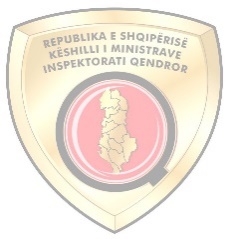    Institucioni:           AUTORITETI KOMBËTAR I USHQIMITData e testimit:    05/ 12/2022Ora                          12:30Nr.EmërMbiemërPozicioniNr. PersonalNënshkrimi1Fatbardha RoshiInspektor në Sektorin e Kontrollit të Ushqimit, Ushqimit për Kafshë dhe OBU2Gerando GushiInspektor në Sektorin e Kontrollit të Ushqimit, Ushqimit për Kafshë dhe OBU3Gerard HoxhaInspektor në Sektorin e Koordinimit të Kontrollit të Ushqimit, Ushqimit për Kafshë dhe Operatorëve të Biznesit Ushqimor4Gjon MarkuInspektor në Sektorin e Kontrollit të Ushqimit, Ushqimit për Kafshë dhe OBU5Ira AllkoshajPërgjegjës në Sektorin e Koordinimit të Shërbimit Laboratorik6Ismail                        Sinani  Inspektor në Sektorin e Kontrollit në Pikat e Inspektimit Kufitar7Jeton Kurti Inspektor në Sektorin e Kontrollit të Ushqimit, Ushqimit për Kafshë dhe OBU8Kastriot KociInspektor në Sektorin e Kontrollit të Ushqimit, Ushqimit për Kafshë dhe OBU9Kledian BegajInspektor në Sektorin e Kontrollit në Pikat e Inspektimit Kufitar10Klodjana BofeInspektor në Sektorin e Kontrollit të Ushqimit, Ushqimit për Kafshë dhe OBU11Kozeta                 Vercani Inspektor në Sektorin e Kontrollit të Ushqimit, Ushqimit për Kafshë dhe OBU12Krenar JaupajInspektor në Sektorin e Kontrollit të Ushqimit, Ushqimit për Kafshë dhe OBU13Kujtim ArapiInspektor në Sektorin e Kontrollit në Pikat e Inspektimit Kufitar14Laureta AliajInspektor  në Sektorin e Monitorimit dhe Hetimit Ushqimor15Ledio IlollariInspektor në Sektorin e Koordinimit të Kontrollit të Ushqimit, Ushqimit për Kafshë dhe Operatorëve të Biznesit Ushqimor